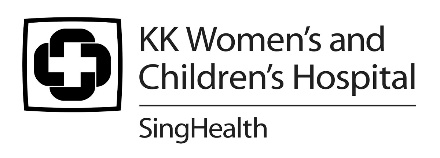 TIMEMONTUEWEDTHUFRISATSUNTIMEMONTUEWEDTHUFRISATSUN